2028 Latvia Holidays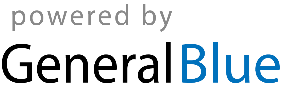 2028 - Latvia Calendar2028 - Latvia Calendar2028 - Latvia Calendar2028 - Latvia Calendar2028 - Latvia Calendar2028 - Latvia Calendar2028 - Latvia Calendar2028 - Latvia Calendar2028 - Latvia Calendar2028 - Latvia Calendar2028 - Latvia Calendar2028 - Latvia Calendar2028 - Latvia Calendar2028 - Latvia Calendar2028 - Latvia Calendar2028 - Latvia Calendar2028 - Latvia Calendar2028 - Latvia Calendar2028 - Latvia Calendar2028 - Latvia Calendar2028 - Latvia Calendar2028 - Latvia Calendar2028 - Latvia CalendarJanuaryJanuaryJanuaryJanuaryJanuaryJanuaryJanuaryFebruaryFebruaryFebruaryFebruaryFebruaryFebruaryFebruaryMarchMarchMarchMarchMarchMarchMarchSuMoTuWeThFrSaSuMoTuWeThFrSaSuMoTuWeThFrSa11234512342345678678910111256789101191011121314151314151617181912131415161718161718192021222021222324252619202122232425232425262728292728292627282930313031AprilAprilAprilAprilAprilAprilAprilMayMayMayMayMayMayMayJuneJuneJuneJuneJuneJuneJuneSuMoTuWeThFrSaSuMoTuWeThFrSaSuMoTuWeThFrSa11234561232345678789101112134567891091011121314151415161718192011121314151617161718192021222122232425262718192021222324232425262728292829303125262728293030JulyJulyJulyJulyJulyJulyJulyAugustAugustAugustAugustAugustAugustAugustSeptemberSeptemberSeptemberSeptemberSeptemberSeptemberSeptemberSuMoTuWeThFrSaSuMoTuWeThFrSaSuMoTuWeThFrSa1123451223456786789101112345678991011121314151314151617181910111213141516161718192021222021222324252617181920212223232425262728292728293031242526272829303031OctoberOctoberOctoberOctoberOctoberOctoberOctoberNovemberNovemberNovemberNovemberNovemberNovemberNovemberDecemberDecemberDecemberDecemberDecemberDecemberDecemberSuMoTuWeThFrSaSuMoTuWeThFrSaSuMoTuWeThFrSa1234567123412891011121314567891011345678915161718192021121314151617181011121314151622232425262728192021222324251718192021222329303126272829302425262728293031Jan 1	New Year’s DayApr 14	Good FridayApr 16	Easter SundayApr 17	Easter MondayMay 1	Labour DayMay 4	Restoration of Independence dayMay 14	Mother’s DayJun 23	Midsummer EveJun 24	MidsummerNov 18	Republic DayNov 20	Republic Day (substitute day)Dec 24	Christmas EveDec 25	Christmas DayDec 26	Boxing DayDec 31	New Year’s Eve